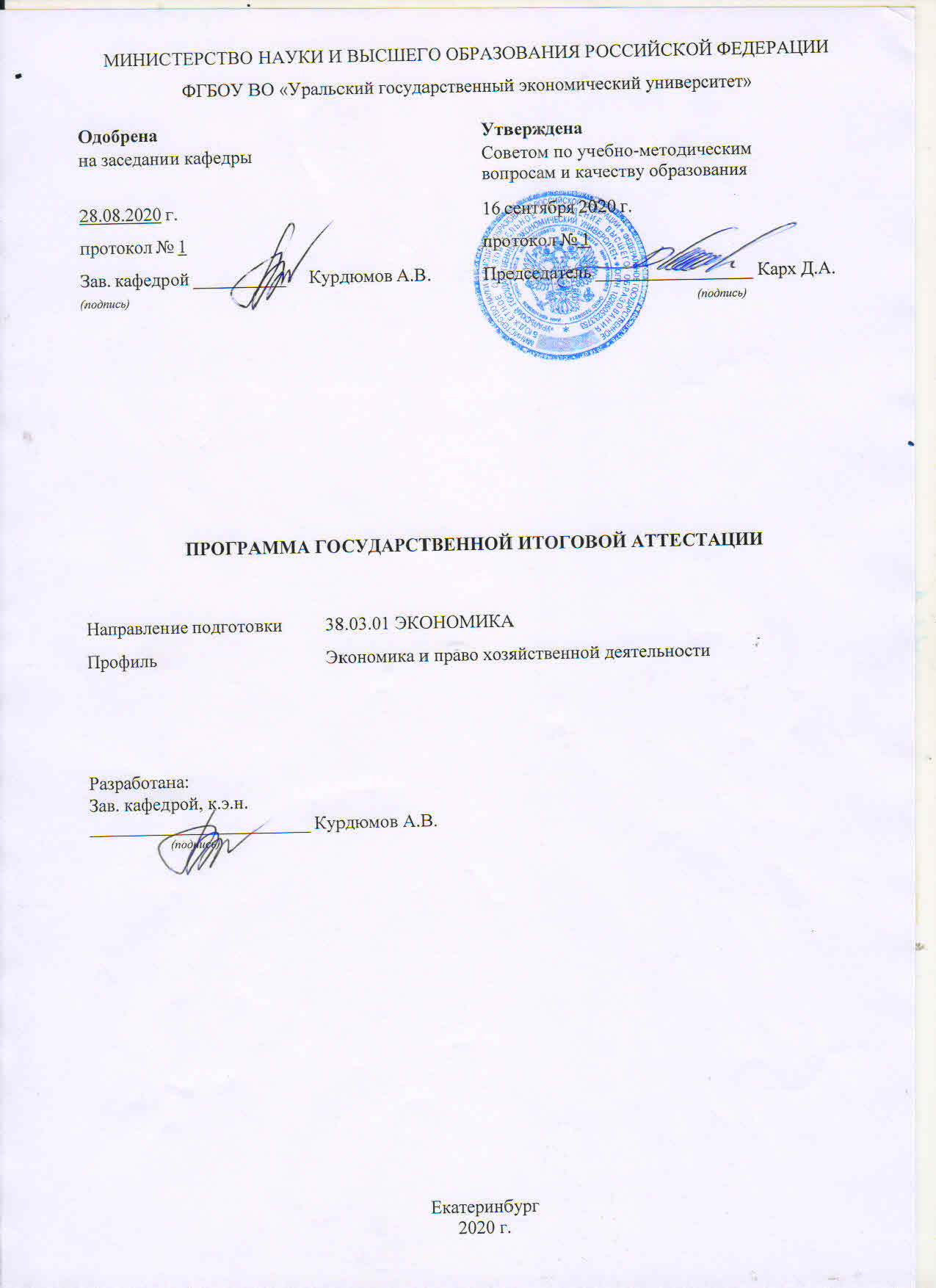      Программа государственной итоговой аттестации по основной профессиональной образовательной программе по направлению подготовки 38.03.01 Экономика профиль «Экономика и право хозяйственной деятельности» составлена в соответствии с требованиями:Порядка проведения государственной итоговой аттестации по образовательным программам высшего образования – программам бакалавриата, программам специалитета и программам магистратуры, утвержденного приказом Министерства образования и науки Российской Федерации от 29.06.2015 № 636, в ред. Приказов Минобрнауки России от 09.02.2016 №86, от 28.04.2016 №502;Порядка проведения государственной итоговой аттестации по образовательным программам высшего образования – программам бакалавриата, магистратуры, утвержденного приказом и. о. ректора УрГЭУ от 27.05.2019 № 1/2705-01.                  Программа государственной итоговой аттестации включает:I. Требования к выпускным квалификационным работам и порядку их выполнения (методические рекомендации по выполнению выпускных квалификационных работ);II. Критерии оценки защиты выпускных квалификационных работ;III. Перечень компетенций, которыми должен овладеть обучающийся в результате освоения ОПОП ВОIV. Оценочные материалы. V. Приложения.МЕТОДИЧЕСКИЕ РЕКОМЕНДАЦИИ ПО ВЫПОЛНЕНИЮ ВЫПУСКНОЙ КВАЛИФИКАЦИОННОЙ РАБОТЫ   Методические рекомендации по выполнению выпускной квалификационной работы содержат:1.1 Требования к выпускной квалификационной работе;1.2 Порядок выполнения выпускной квалификационной работы.1.1 ТРЕБОВАНИЯ К ВЫПУСКНОЙ КВАЛИФИКАЦИОННОЙ РАБОТЕ1.1.1 Сущность выпускной квалификационной работыВыпускная квалификационная работа является самостоятельным научным исследованием студента, выполненным под руководством преподавателя выпускающей кафедры конкурентного права и антимонопольного регулирования.1.1.2 Цели и задачи выпускной квалификационной работы     Цель ВКР – углубление и специализация знаний и навыков студента в области экономики в процессе самостоятельного решения комплексной задачи, требующей согласованного рассмотрения и решения экономических, организационных, правовых и управленческих вопросов. 1.1.3 Выбор и утверждение темы выпускной квалификационной работыВыбор темы выпускной квалификационной работы (ВКР) осуществляется студентом по согласованию с научным руководителем и специалистами предприятия-базы практики (организации), где будет проходить преддипломная практика. При выборе темы ВКР необходимо исходить из:актуальности проблемы и значимости ее для практической деятельности организации;интересов органа или предприятия, на примере и базе которого пишется ВКР; потребностей развития и совершенствования конкретного предприятия, организации, учреждения;интересов, склонностей, направления научно-исследовательской работы студента во время обучения, а также перспектив его будущей профессиональной деятельности;возможности использования в ВКР конкретного фактического материала, собранного в период прохождения преддипломной практики; наличия специальной научной литературы для теоретического обоснования проблемы.Студент должен определиться с выбором темы ВКР до начала преддипломной практики и представить на кафедру (в филиал, учебный центр ИДО) Заявление на утверждение темы ВКР, подписанное студентом и научным руководителем.По окончанию преддипломной практики допускается внесение уточнений и изменений в название темы ВКР по согласованию с научным руководителем.  В случае изменения темы заполняется Заявление на изменение темы ВКР. В названии ВКР должны быть отражены следующие элементы:элемент развития, обозначенный словами: совершенствование, улучшение, снижение, повышение, перспективы и т.п.;специфика специализации, то есть предмет исследования должен рассматриваться в экономико-правовом аспекте (контексте) деятельности органов государственной власти или местного самоуправления;четко обозначенный предмет исследования, например, государственный (муниципальный) контроль, государственная (муниципальная) поддержка, финансовое состояние организации, эффективность деятельности организации, снижение себестоимости продукции и т.д.;объект исследования с указанием организации, муниципального образования, государственного органа или органа местного самоуправления, унитарного предприятия и др.вид деятельности, осуществляемой на объекте исследования, в соответствии с действующим Общероссийским классификатором видов экономической деятельности.Темы ВКР утверждаются заведующим кафедрой «Конкурентного права и антикризисного управления» и вносятся в приказ по практике за месяц до начала преддипломной практики. После утверждения темы ВКР совместно с научным руководителем студент составляет проект индивидуального задания на выполнение ВКР. Целью составления задания является уяснение замысла работы и поставленных в ней основных проблем. Оформление задания на ВКР предполагает составление под контролем научного руководителя плана будущей работы.  В задании на ВКР указывается тема работы, структура основных ее разделов и сроки выполнения.  Утвержденное заведующим кафедрой задание на ВКР выдается студенту перед выходом на преддипломную практику (первый экземпляр), второй экземпляр остается на кафедре и в составе ВКР представляется к защите. 1.1.4 Структура и содержание выпускной квалификационной работыВКР должна быть построена по общей схеме на основании методических указаний, отражающих современный уровень требований к завершающей стадии подготовки студента и   выполнена в практико-ориентированном формате.Обязательными структурными элементами ВКР являются: титульный лист;содержание;введение;основная часть;заключение;список использованных источников;приложения (при необходимости).Основная часть состоит из трех глав, каждая их которых имеет название, соответствующее теме ВКР.ТИТУЛЬНЫЙ ЛИСТ должен содержать все необходимые идентификационные признаки и быть выполнен по образцу макета, который кафедра своевременно доводит до студентов. Допуск ВКР к защите подтверждается подписями руководителя и нормоконтролера. СОДЕРЖАНИЕ отражает структуру работы. В нем указывается перечень всех глав и параграфов ВКР, а также номера страниц, с которых начинается каждый из них. Главы в ВКР должны иметь в пределах всей работы порядковые номера, обозначенные арабскими цифрами. Параграфы каждой главы должны иметь нумерацию в пределах глав. Номер параграфа состоит из номера главы и непосредственно номера параграфа в данной главе, отделенного от номера главы точкой. После номера параграфа точка не ставится. ВЕДЕНИЕ. Во введении, как вступительной части ВКР, необходимо:обосновать актуальность выбранной темы с точки зрения практической значимости проблемы для общества в целом, отдельного хозяйствующего субъекта или региона, а также ее теоретической и методической разработанности в специальной литературе;определить проблему исследования для данной ВКР;сформулировать цель ВКР и задачи по ее достижению. Цель работы должна формулироваться достаточно четко и содержать как исследовательский этап, так и рекомендательный. Например, «Изучить систему управления государственными закупками в Российской Федерации и разработать рекомендации по ее совершенствованию»; охарактеризовать объект и предмет исследования. Объектом исследования выступает изучаемый хозяйствующий субъект (предприятие, организация, учреждение, территория, муниципальное образование, орган государственной власти или местного самоуправления и т.п.). Предмет исследования – это система, механизм, инструмент, отношения, изучаемые студентом с целью выявления проблем и поиска путей их решения;отразить информационную базу исследования, перечислив основные виды источников информации, использованных для выполнения работы, и методы   ее обработки; кратко описать структуру работы.Объем введения – 3-4 страницы текста.ОСНОВНАЯ ЧАСТЬ РАБОТЫ. ВКР должна содержать 3 главы (теоретическую, аналитическую, рекомендательную), каждая из которых делится на 2 - 3 параграфа. Обязательными для ВКР являются логическая связь между главами, доказательность и последовательное развитие основной темы на протяжении всей работы. Основная часть должна составлять не менее 80% полного объема ВКР. Первая глава - теоретическая. Она должна содержать литературный обзор существующего состояния изучаемой проблемы и включать:сущность понятийного аппарата предмета исследования и его роль в национальной экономике, в жизнедеятельности отдельного хозяйствующего субъекта, в удовлетворении общественных потребностей, региональной экономике или муниципального образования и т.п.;обзор дискуссионных вопросов, по-разному освещаемых в научной литературе, который должен носить критический характер и отражать точку зрения автора дипломной работы, а также изложение классификаций, систем, элементов, инструментов и т.д., характеризующих   рассматриваемую проблему; методические основы изучения проблемы исследования, выбранной для дипломной работы. При наличии различных методических подходов необходимо охарактеризовать их особенности и сформулировать свое представление по этому вопросу. Выбранные (или сформированные автором работы) методики послужат основной для изучения фактических данных в следующей аналитической главе ВКР, которые должны стать логическим   продолжением теоретической главы;особенности законодательной регламентации предмета исследования; экономико-правовые, организационные, управленческие и другие проблемы изучаемого явления в современной экономике России, региона, муниципального образования;выводы или краткое обобщение содержания главы. При написании теоретической главы работы студент должен показать знание общетеоретических и специальных подходов к изучению проблемы, умение обобщать материал литературных источников, выявлять основные тенденции и особенности развития проблемы, сходства и различия в точках зрения авторов теоретических и методических работ, делать самостоятельные выводы. Для более сжатого и наглядного изложения материала следует использовать различные схемы, позволяющие объемно представить содержание понятий и процессов. Объем первой главы – примерно 15-20 страниц.Вторая глава – аналитическая. Она свидетельствует о способности студента собирать, систематизировать и обобщать статистические данные, нормативно-правовое регулирование. Вторая глава должна содержать полноценный анализ изучаемого явления, выполненный на данных где студент проходил преддипломную практику и включает:общую характеристику объекта исследования с точки зрения предмета деятельности, истории развития, основных статистических показателей;зарубежный, передовой отечественный опыт или опыт конкурентов по устранению недостатков и разрешению проблем объекта исследования;анализ судебной практики по изучаемой проблеме, оценку правового регулирования федерального, регионального и местного уровней;выводы по выполненному анализу. При написании этой главы студент должен показать умение грамотно анализировать и оценивать состояние проблемы для выбранного объекта исследования на основе собранных данных литературных источников, статистических и справочных материалов, годовых и оперативных материалов предприятий (организаций) и делать обоснованные выводы. При этом он должен осуществить правильный отбор необходимой информации (не использовать ненужные сведения), определиться с временными границами сбора данных, применить необходимые методы их сбора и обработки. Наиболее полно должны быть проанализированы существующее состояние изучаемого явления, факторы, влияющие на его развитие, имеющиеся возможности и недостатки.Для доказательства объективности полученных выводов студент должен обязательно указывать характер использованных данных с точки зрения их достоверности (реальные, измененные, вымышленные и т.д.) и делать ссылки на источники и методы сбора информации. Для удобства анализа фактический материал должен быть оформлен в виде таблиц и рисунков (схем, графиков, диаграмм), сопровождаемых рассуждениями и выводами. Наиболее объемные и первичные материалы могут быть вынесены в приложения. В конце главы должны быть сформулированы выводы, сначала положительные (что хорошего студент увидел, анализируя предмет и объект исследования), а затем – отрицательные (негативные тенденции, вскрытые проблемы и недостатки). Объем второй главы – примерно 15-20 страниц. Третья глава - рекомендательная. Она должна быть направлена на устранение и разрешение сформулированных в предыдущих главах проблем и недостатков. В зависимости от цели и задач ВКР в ней могут быть представлены:перспективы развития системы государственного или муниципального управления, региона, муниципального образования; прогнозы дальнейшего развития какого-либо явления в определенных, оговариваемых в работе условиях, и возможные (или необходимые) в этой ситуации управленческие решения; программа мероприятий по совершенствованию какого-либо направления деятельности предприятия (организации), органа, которая позволит решить выявленные проблемы и преодолеть имеющиеся недостатки;предложения по совершенствованию методик и инструментов решения каких-либо практических задач (плановых, аналитических, управленческих и т.д.) с их апробацией в реальных условиях и выводами об условиях применения;бизнес-план (или инвестиционный проект), необходимость реализации которого была обоснована в предыдущей главе;предложения по изменению организационной структуры предприятия, органа, отдела в целом или по отдельным направлениям деятельности;рекомендации по совершенствованию системы российского законодательства, региональных или муниципальных нормативных актов.При выполнении этой главы студент должен показать умение на основе выводов проведенных исследований предлагать конкретные мероприятия, методы и способы разрешения конкретной проблемы. При этом строиться данная глава должна с учетом принципов системного подхода и динамичности. Необходимо учитывать взаимосвязи многих изменяющихся во времени объектов и факторов, а также многих сфер принятия управленческих решений в рамках конкретного органа с позиций как стратегического, так и оперативного управления. Предложения и рекомендации студент может обосновать с точки зрения   экономических, социальных, организационных и правовых последствий, которые будут проявляться в результате реализации этих разработок. При этом студент должен выбрать адекватные методы и методики социально - экономического обоснования предложений, грамотно применить их, а также сделать необходимые выводы. Объем третьей главы – примерно 15-20 страниц.ЗАКЛЮЧЕНИЕ. В этой части ВКР находят отражение основные положения и выводы, содержащиеся во всех главах работы. Раскрывается сущность проблем и недостатков государственного или муниципального управления и кратко излагаются основные рекомендации, направленные на их разрешение и устранение. Указывается область использования полученных результатов, а также степень их внедрения. Если предложения дипломника заинтересовали организацию, орган – объект исследования, эту заинтересованность, заключающуюся в практическом использовании или предположительном использовании в будущем, следует оформить в виде Справки об использовании результатов ВКР. Объем – 3-4 страницы.СПИСОК ИСПОЛЬЗОВАННЫХ ИСТОЧНИКОВ должен содержать перечень использованных при написании ВКР нормативно-правовых актов, справочных, статистических, учебных, научных литературных источников, а также информации из сети ИНТЕРНЕТ с их полным библиографическим описанием. ПРИЛОЖЕНИЯ. В приложения следует выносить вспомогательный или дополнительный материал, который при включении в основную часть работы загромождает текст. К нему относятся промежуточные расчеты, таблицы вспомогательных цифровых данных, инструкции, методики, компьютерные распечатки, иллюстрации вспомогательного характера, заполненные формы отчетности, нормативно-правовые акты или выдержки из них, локальные акты предприятий. Нумерация страниц, на которых даются приложения, должна продолжать общую нумерацию страниц основного текста. Общий объем ВКР должен быть 60-80 страниц (без приложений).1.1.5 Руководство выпускной квалификационной работойОбщее руководство и контроль за ходом выполнения ВКР осуществляет выпускающая кафедра в лице научного руководителя.После утверждения студенту темы ВКР и до оформления приказа на производственную (преддипломную) практику научный руководитель оформляет задание на ВКР, которое утверждается заведующим кафедрой. 1.1.6 Список литературы для подготовки выпускной квалификационной работойОсновная литература Инновационное предпринимательство [Текст] : учебник и практикум для бакалавриата и магистратуры : для студентов вузов, обучающихся по экономическим направлениям и специальностям / [В. Я. Горфинкель [и др.] ; под ред. В. Я. Горфинкеля, Т. Г. Попадюк ; Финансовый ун-т при Правительстве РФ. - Москва : Юрайт, 2016. - 523 с. 5экз.Экономика организации : учебник / Е.Б. Маевская. — М. : ИНФРА-М, 2018. — 351 с. — (Высшее образование: Бакалавриат). — www.dx.doi.org/10.12737/19026. - Режим доступа: http://znanium.com/catalog/product/925878.Экономика организации (предприятия) / Алексейчева Е.Ю., Магомедов М.Д., Костин И.Б., - 2-е изд., перераб. и доп. - М.:Дашков и К, 2018. - 292 с.: ISBN 978-5-394-02129-9 - Режим доступа: http://znanium.com/catalog/product/415188.Экономика организации (предприятия): Учебное пособие / Раздорожный А.А. - М.:ИЦ РИОР, НИЦ ИНФРА-М, 2016. - 95 с.: 70x100 1/32. - (ВО: Бакалавриат) (Обложка. КБС) ISBN 978-5-369-00643-6 - Режим доступа: http://znanium.com/catalog/product/550938.Экономика предприятия (организации, фирмы) : учебник / О.В. Девяткин, Н.Б. Акуленко, С.Б. Баурина [и др.] ; под ред. О.В. Девяткина, А.В. Быстрова. — 5-е изд., перераб. и доп. — М. : ИНФРА-М, 2019. — 777 с. + Доп. материалы [Электронный ресурс; Режим доступа http://www.znanium.com]. — (Высшее образование: Бакалавриат). — www.dx.doi.org/10.12737/textbook_594d2cb99ad737.28899881. - Режим доступа: http://znanium.com/catalog/product/989796.Стрелкова, Л.В. Внутрифирменное планирование: учеб. пособие для студентов вузов, обучающихся по специальностям «Экономика труда», «Экономика и управление на предприятии (по отраслям)» / Л.В. Стрелкова, Ю.А. Макушева. — М. : ЮНИТИ-ДАНА, 2017. - 367 с. - ISBN 978-5-238-01939-0. - Режим доступа: http://znanium.com/catalog/product/1028708Дополнительная литератураПодлесных, В. И. Новые подходы и методы обеспечения устойчивого развития предпринимательских структур: Теория организации, самоорганизации и управления [Электронный ресурс] : Монография / В. И. Подлесных, О. Г. Тихомирова, Н. В. Кузнецов ; под ред. В. И. Подлесных. - Москва : ИНФРА-М, 2016. - 304 с. http://znanium.com/go.php?id=556127Инновационное предпринимательство [Текст] : учебник и практикум для бакалавриата и магистратуры : для студентов вузов, обучающихся по экономическим направлениям и специальностям / [В. Я. Горфинкель [и др.] ; под ред. В. Я. Горфинкеля, Т. Г. Попадюк ; Финансовый ун-т при Правительстве РФ. - Москва : Юрайт, 2015. - 523 с. 3экз.Синяева, И. М. Маркетинг в предпринимательской деятельности [Текст] : учебник / И. М. Синяева, С. В. Земляк, В. В. Синяев ; под ред. Л. П. Дашкова. - Москва : Дашков и К°, 2015. - 266 с. 11экз.Производственно-экономический потенциал и деловая активность субъектов предпринимательской деятельности [Электронный ресурс] : научное издание / А. Н. Асаул [и др.] ; под ред. А. Н. Асаула ; Ин-т проблем экон. возрождения, С.-Петерб. гос. архитектур.-строит. ун-т, Хмельниц. нац. ун-т. - Санкт-Петербург : [АНО ИПЭВ], 2011. - 1 с. http://lib.usue.ru/resource/free/13/e264.pdf 1экз.Перечень лицензионное программное обеспечение: - Программы для ЭВМ «Лицензия на право установки и использования операционной системы общего назначения Astra Linux Common Edition ТУ 5011-001-88328866-2008 версии 2.12. Контракт на выполнение работ для нужд УРГЭУ № 35-У/2018 от «13» июня 2018 г.- Программы для ЭВМ «Мой Офис Стандартный. Лицензия Корпоративная на пользователя для образовательных организаций, без ограничения срока действия.  Контракт на выполнение работ для нужд УРГЭУ № 35-У/2018 от «13» июня 2018 г.Перечень информационных справочных систем, ресурсов информационно-телекоммуникационной сети «Интернет»:Общего доступа- Справочная правовая система ГАРАНТ- Справочная правовая система Консультант плюс1.2 ПОРЯДОК ВЫПОЛНЕНИЯ ВЫПУСКНОЙ КВАЛИФИКАЦИОННОЙ РАБОТЫПорядок выполнения выпускных квалификационных работ Задание на ВКР утверждается заведующим кафедрой не позднее, чем за месяц до начала преддипломной практики. На основании выданного студенту задания на ВКР кафедрой составляется календарный план-график на весь период разработки темы с указанием сроков окончания и представления законченной работы.Календарный план-график предусматривает даты проведения консультаций научным руководителем и консультантом по правовой части. Консультации проводятся в день защиты отчета по преддипломной практике (по второй главе ВКР), по черновому варианту ВКР и по окончательному варианту работы. Нормоконтроль ВКР проводится за 8 – 10 дней до сдачи студентом на кафедру законченной работы. Предварительная защита ВКР – за две недели до защиты. Срок сдачи студентом на кафедру законченной ВКР – не позднее, чем за 6 дней до защиты.Отзыв научного руководителя – не позднее, чем за 5 дней до защиты.Решение кафедры о выдвижении ВКР на защиту – не позднее, чем за 2 дня до защиты.1.2.2   Подготовка к защите выпускной квалификационной работы      В процессе выполнения работы законченные разделы предоставляются на проверку научному руководителю. После чего ВКР в несброшюрованном виде представляется нормоконтролеру для проверки правильности ее оформления на соответствие требованиям Положения о требованиях к оформлению рефератов, отчетов по практике, контрольных, курсовых и выпускных квалификационных работ УрГЭУ(П7.5-000-2015).   За две недели до официальной защиты ВКР проводится ее предварительная защита. На предварительной защите студент докладывает результаты выполненного исследования, отвечает на вопросы руководителей, консультантов и присутствующих студентов. По результатам предварительной защиты в работу вносятся уточнения, исправления и дополнения.Успешная защита основана на хорошо подготовленном докладе. Структура доклада может быть следующей:обоснование причины выбора и актуальности темы работы;характеристика объекта исследования;основные выводы, сформулированные автором в результате изучения теории и практики вопроса. Сначала желательно отметить положительные тенденции развития и современного состояния объекта и предмета исследования, а затем четко обрисовать выявленные проблемы и недостатки. предложения и рекомендации студента по решению выявленных экономико-правовых, организационных, управленческих и прочих проблемы или совершенствованию соответствующих процессов с обоснованием возможности их реализации в условиях того или иного предприятия, организации, структуры власти; экономический, социальный эффекты от собственных разработок.Выступление должно начинаться словами: «Уважаемые председатель и члены государственной экзаменационной комиссии!», а заканчиваться: «Доклад окончен, благодарю за внимание».Рекомендуемое время доклада – не более 10 минут, рекомендуемый объем доклада 2–2,5 листа текста в формате Word, размер шрифта 14 пунктов с полуторным интервалом. Следует помнить, что Вы не просто излагаете, а защищаете свои положения.  Выступление не должно включать теоретических положений, заимствованных из литературных или нормативных документов, ибо они не являются предметом защиты. Особое внимание необходимо сосредоточить на собственных разработках. В докладе обязательны ссылки на раздаточный материал. Для наглядности и экономии времени целесообразно подготовить иллюстрации (таблицы, схемы, графики и т.д.) в виде раздаточного материала членам Государственной экзаменационной комиссии (ГЭК) и/или слайд-фильма (программы презентации). Количество листов раздаточного материала не должно превышать 15. В программе презентации количество слайдов не ограничивается. Допускается в процессе презентации использовать фотографический материал. Необходимо продумать (подготовить письменно) ответы на замечания научного руководителя. Целью предварительной защиты выступает подготовка студента к защите ВКР на заседании ГЭК, отработка доклада, раздаточного материала, ответов на вопросы. Текст ВКР должен быть проверен на объем заимствований в системе «Антиплагиат.ВУЗ», отчет распечатывается.ВКР размещается в электронно-библиотечной системе УрГЭУ (http://portfolio.usue.ru ) Перед размещением пишется аннотация (Приложение Д) на ВКР и заполняется разрешение на размещение. Размещение – не позднее, чем за 2 дня до защиты.Допуск работы к защите производится заведующим выпускающей кафедры. Отметки о всех этапах допуска делаются в индивидуальном задании и на титульном листе.Перед защитой студентом представляются следующие документы:ВКР, подписанная на титульном листе   выпускником, научным руководителем, консультантами (если есть), нормоконтролером;задание на выполнение работы с отметками сроков окончательной подготовки работы, подписанное научным руководителем и заключением руководителя программы о допуске к защите;отзыв научного руководителя;разрешение на размещение выпускной квалификационной работы магистранта в электронно-библиотечной системеУрГЭУ; отчет о проверке в системе «Антиплагиат.ВУЗ»справка о размещении ВКР в электронно-библиотечной системе УрГЭУ.1.2.3 Защита выпускной квалификационной работыЗащита ВКР проводится на заседании ГЭК согласно регламенту проведения государственных аттестационных испытаний. Порядок защиты:-председатель ГЭК объявляет фамилию, имя и отечество выпускника, название работы с указанием места ее выполнения;-доклад продолжительностью не более 10 минут, в течении которых он должен кратко сформулировать актуальность, цель и задачи работы, изложить основные выводы и рекомендации, обосновать их эффективность. Студент может пользоваться заранее подготовленным тезисами доклада и обязательно использовать иллюстрированный материал (5-6 листов);-после окончания доклада члены ГЭК и присутствующие на защите предлагают дипломнику вопросы, имеющие непосредственные отношение к теме работы;-студент отвечает на вопросы, поставленные в рецензии;-выступление руководителя выпускной квалификационной работы, а в случае его отсутствия секретарь ГЭК зачитывает отзыв руководителя;-председатель ГЭК предоставляет желающим слово для выступления, после чего объявляет об окончании защиты. - после окончания открытой защиты проводится закрытое заседание ГЭК (возможно с участием научных руководителей ВКР), на котором определяются итоговые оценки по 4-х балльной системе (отлично, хорошо, удовлетворительно, неудовлетворительно). После закрытого обсуждения председатель объявляет решение ГЭК. Протокол заседания ГЭК ведется секретарем. В него вносятся все заданные вопросы, особые мнения, решение комиссии об оценке и присвоении студенту степени бакалавра. Протокол подписывается председателем ГЭК, членами комиссии и секретарем.КРИТЕРИИ ОЦЕНКИ РЕЗУЛЬТАТОВ ЗАЩИТЫ ВЫПУСКНЫХ КВАЛИФИКАЦИОННЫХ РАБОТОбщую оценку за выпускную квалификационную работу и процедуру защиты члены государственной экзаменационной комиссии выставляют коллегиально с учетом содержания ВКР и процедуры защиты. При этом оценивается соответствие:- содержания работы заявленной теме;- глубины раскрытия темы ВКР значимости проблемы исследования; - оформления работы требованиям ГОСТ;- результатов обучения требованиям, предусмотренным ФГОС ВО.Оценки выпускным квалификационным работам даются членами экзаменационной комиссии после закрытого обсуждения и объявляются обучающимся в тот же день после подписания соответствующего протокола заседания комиссии.Критерии оценки содержания, качества подготовки и защиты выпускной квалификационной работы по ОПОП - программе бакалавриата указаны в табл. 1.Оценка «неудовлетворительно» выставляется, если:– аппарат исследования не продуман или отсутствует его описание;– неудачно сформулированы цель и задачи, выводы носят декларативный характер;– в работе не обоснована актуальность проблемы;– работа не носит самостоятельного исследовательского характера; не содержит анализа и практического разбора деятельности предприятия (организации); не имеет выводов и рекомендаций; не отвечает требованиям, изложенным в методических указаниях кафедры;– работа имеет вид компиляции из немногочисленных источников без оформления ссылок на них или полностью заимствована;– в заключительной части не отражаются перспективы и задачи дальнейшего исследования данной темы, вопросы практического применения и внедрения результатов исследования в практику;– неумение анализировать научные источники, делать необходимые выводы, поверхностное знакомство со специальной литературой; минимальный библиографический список;– студент на защите не может аргументировать выводы, затрудняется отвечать на поставленные вопросы по теме либо допускает существенные ошибки;– в отзыве научного руководителя имеются существенные критические замечания;– оформление не соответствует требованиям, предъявляемым к ВКР;– к защите не подготовлены  презентационные материалы.Табл. 1 Критерии оценки содержания, качества подготовки и защиты выпускной квалификационной работы по ОПОП - программам бакалавриатаПЕРЕЧЕНЬ КОМПЕТЕНЦИЙ, КОТОРЫМИ ДОЛЖЕН ОВЛАДЕТЬ ОБУЧАЮЩИЙСЯ В РЕЗУЛЬТАТЕ ОСВОЕНИЯ ОП ВООЦЕНОЧНЫЕ МАТЕРИАЛЫIV.I Вопросы, оценивающие сформированность общекультурных компетенций1. Каковы главные особенности научного знания в отличие от религиозных представлений о мире?2. Является ли наука важнейшим фактором развития общества в современном мире?3. В каких формах осуществляется влияние научного знания на развитие экономики, культуры, духовной жизни и общества в целом?4. Почему знание закономерностей развития экономики является необходимым условием достижения успеха в различных сферах деятельности?5. Каково значение коммуникативных навыков для успешной деятельности производственного коллектива?6. В чем вы видите основные причины необходимости овладения навыками общения на иностранном языке для успешного решения экономических задач в современных условиях?7. В чем проявляется толерантность в восприятии социальных, этнических, конфессиональных и культурных различий?8. Чем обусловлена необходимость овладения правовой культурой для достижения высоких экономических результатов в современных условиях?9. Какая формулировка образовательных потребностей специалиста в современных условиях является более актуальной: «образование для всей жизни» или «образование в течение всей жизни»?10. Возможна ли успешная профессиональная самореализация работника без формирования потребности и способности к самоорганизации и самообразованию?11. В чем вы видите значение здорового образа жизни, овладения методами и средствами физической культуры для обеспечения полноценной социальной и профессиональной деятельности?12. Чем обусловлена в настоящее время необходимость овладения приемами первой помощи, методами защиты в условиях чрезвычайных ситуаций?IV.II Вопросы, оценивающие сформированность общепрофессиональных компетенцийКакие стандартные задачи будущей профессиональной деятельности решались на стадии написания ВКР?Какие информационные и информационно-коммуникационные технологии при этом использовались?Какие основные требования информационной безопасности соблюдались при решении стандартных задач будущей профессиональной деятельности? Насколько важными являются требования информационной безопасности соблюдались при решении стандартных задач будущей профессиональной деятельности? Какие стандартные задачи будущей профессиональной деятельности решались на основе библиографической культуры при написании ВКР?Какие стандартные задачи будущей профессиональной деятельности решались на основе информационной культуры при написании ВКР?Какова необходимость соблюдения информационной и библиографической культуры при проведении научного исследования?Какие методы сбора данных, необходимых для решения профессиональных задач, использовались при написании ВКР?Какие методы анализа данных, необходимых для решения профессиональных задач, использовались при написании ВКР?Какие методы обработки данных, необходимых для решения профессиональных задач, использовались при написании ВКР?Какие общие и специальные методы сбора данных, необходимых для решения профессиональных задач, знакомы автору?Какие общие и специальные методы анализа данных, необходимых для решения профессиональных задач, знакомы автору?Какие общие и специальные методы обработки данных, необходимых для решения профессиональных задач, знакомы автору?Какие инструментальные средства обработки экономических данных в соответствии с поставленными задачами использовались при написании ВКР? Какие методы анализа экономических данных в соответствии с поставленными задачами использовались при написании ВКР?На чём основана обоснованность сформулированных автором выводов?Какие инструментальные средства обработки экономических данных известны автору?Какие общие и специальные методы анализа экономических данных известны автору?IV.III Вопросы, оценивающие сформированность профессиональных компетенцийНасколько адекватны использованные автором методы сбора исходных данных?Насколько адекватны использованные автором методы анализа исходных данных?Достаточно ли полно характеризуют использованные автором методы сбора и анализа исходных данных экономические и социально-экономические показатели, характеризующие деятельность объекта исследования?Какие общие и специальные методы сбора и анализа данных известны автору?На основе каких типовых методик рассчитывались экономические и социально-экономические показатели, характеризующие объект исследования?Обоснуйте выбор методики для расчета экономических и социально-экономических показателей, характеризующих объект исследования?Какая действующая нормативно-правовая база регулирует деятельность исследуемого хозяйствующего субъекта?Какие общие и специальные методики для расчета экономических и социально-экономических показателей известны автору?Какие необходимые для составления экономических разделов планов расчеты выполнялись автором?Какова обоснованность представленных результатов работы?Соответствуют ли проведенные расчеты принятым в организации стандартам  Насколько принятые в организации стандарты адекватны для составления экономических разделов планов?Какие выводы сделаны автором по результатам анализа финансовой отчетности предприятия?Какие выводы сделаны автором по результатам анализа бухгалтерской отчетности предприятия?Какие управленческие решения предложены автором по результатам анализа финансовой, бухгалтерской и иной отчетности предприятия?Какие стадии и этапы разработки управленческого решения известны автору?Какие выводы сделаны автором на основе анализа данных отечественной статистики о социально-экономических процессах и явлениях?  Какие выводы сделаны автором на основе анализа данных зарубежной статистики о социально-экономических процессах и явлениях? Какие основные тенденции выявлены автором на основе анализа статистических данных о социально-экономических процессах и явлениях? Какова важность анализа и интерпретации статистических данных в сфере анализа экономических процессов и явлений?Какие современные технические средства автором для решения аналитических задач?Какие современные технические средства использовались автором для решения исследовательских задач?Какие современные информационные технологии использовались автором для решения поставленных аналитических и исследовательских задач?Насколько эффективны современные технические средства и информационные технологии для решения аналитических и исследовательских задач?Какие современные технические средства использовались автором для решения коммуникативных задач?Какие современные информационные технологии использовались автором для решения коммуникативных задач?Какова эффективность современных технических средств и информационных технологий для решения коммуникативных задач?Каковы основные проблемы в части реализации предлагаемых вариантов управленческих решений? Какие предложения могут быть направлены на их совершенствование с учетом критериев социально-экономической эффективности?Какие предложения могут быть направлены на их совершенствование с учетом рисков и возможных социально-экономических последствий?В чём значимость критической оценки предлагаемых вариантов управленческих решений?Какие уровни законодательства регулируют экономические отношения?Какие предложения могут быть направлены на совершенствование правового регулирования на федеральном, региональном и локальном уровнях?Какие изменения необходимо внести в локальные акты изучаемого хозяйствующего субъекта?ПРИЛОЖЕНИЯПРИЛОЖЕНИЕ АПримерная тематика ВКР бакалавраПРИЛОЖЕНИЕ БФорма заявления об утверждении темы выпускной квалификационной работыЗав. кафедрой ______________________________Ф.И.О.от студента группы____________________Ф.И.О.Заявлениеоб утверждении темы выпускной квалификационной работыПрошу утвердить мне тему выпускной квалификационной работы: __________________________________________________________________________________________________________________________________________________________________________________________________________________________________________________________________________________________________________________________________________Место прохождения производственной практики: ________________________________________________________________________________________________________________________________________________________________________________________________________________________________________________________________________Научный руководитель: _____________________________________________                                         _____________________________________________                                         (Ф.И.О., ученая степень, ученое звание, должность)Дата: ___________________Подпись студента:         ___________________Подпись руководителя: ___________________Решение зав. кафедрой«Утверждаю»___________________________ПРИЛОЖЕНИЕ В (печатается с 2-х сторон листа)Задание на выпускную квалификационную работуМИНИСТЕРСТВО НАУКИ И ВЫСШЕГО ОБРАЗОВАНИЯ РОССИЙСКОЙ ФЕДЕРАЦИИУральский государственный экономический университетЗАДАНИЕНА ВЫПУСКНУЮ КВАЛИФИКАЦИОННУЮ РАБОТУСтуденту__________________________________________________________(Фамилия, имя, отчество)Руководитель_______________________________________________________ (Фамилия, и., о., место работы, должность)Тема выпускной квалификационной работы ____________________________________________________________________________________________________________________________________По чьей заявке выполняется работа________________________________________________________                                                           Название организации, дата, № заявки / инициативнаяЦелевая установка ______________________________________________________________________________________________________________________________________________________________________________________________________План работы и сроки выполнения_______________________________________________________________________________________________________________________________________________________________________________________________________________________________________________________ Срок сдачи студентом законченной работы_______________________________________Руководитель выпускной  квалификационной работы _______________________(подпись)Задание принял к исполнению                                             ___________________(подпись)«____» __________ 20__ г.Продолжение приложения В (на оборотной стороне листа)ВЫПОЛНЕНИЕ ЗАДАНИЯНА ВЫПУСКНУЮ КВАЛИФИКАЦИОННУЮ РАБОТУОтзыв   научного руководителя о рекомендации к защитеРекомендуется / не рекомендуется к защите (отзыв прилагается) «___»_________    20___ г.		                                             ____________________	                             подпись руководителяРешение кафедры о выдвижении ВКР на защитуРекомендуется / не рекомендуется к защите«___»____________ 20___ г.			                           _______________________                    подпись зав. кафедрой		Решение ГЭК по результатам защиты работы______________________________________________________________________________________________________________________________________________________________________________________________________«___»____________ 20____ г.		              Председатель ГЭК									       подписьПРИЛОЖЕНИЕ ГОтзыв руководителя ВКРМинистерство науки и высшего образования Российской ФедерацииУральский государственный экономический университетОТЗЫВ РУКОВОДИТЕЛЯ ВЫПУСКНОЙ КВАЛИФИКАЦИОННОЙ РАБОТЫ	Выпускная квалификационная работа (ВКР) выполненаСтудентом (кой)____________________________________________________________ Институт/факультет/департамент/центр___________________________________________ Кафедра______________________________ Группа _________________________________Направление/специальность _____________________________________________________ Направленность/профиль________________________________________________________ Руководитель__________________________________________________________________Тема:_________________________________________________________________________Оценка соответствия ВКР требованиям ФГОС Общая характеристика работы студента в период выполнения ВКР:__________________________________________________________________________________________________________________________________Отмеченные достоинства: _____________________________________________________________________________Отмеченные недостатки: _______________________________________________________ __________________________________________________________________ Заключение: _________________________________________________________________ __________________________________________________________________ Научный руководитель: ___________________         «______»   ____________20 _ г.                                             (подпись)ПРИЛОЖЕНИЕ ДАннотация выпускной квалификационной работыФ.И.О. выпускника__________________________________________ __________________________________________________________________Код, направление подготовки _____________________________________________________________________________________________________Направленность программы _______________________________________________________________________________________________________Форма обучения _______________________________________________Темаработы (название) ________________________________________________________________________________________________________Краткое описание содержания работы:  В первой главе содержится _____________________________________ __________________________________________________________________ __________________________________________________________________Во второй главе _______________________________________________ __________________________________________________________________В третьей главе (при наличии) ___________________________________ ____________________________________________________________________________________________________________________________________Результат работы (основные выводы) ____________________________ ____________________________________________________________________________________________________________________________________ ПРИЛОЖЕНИЕ ЕРазрешение на размещение выпускной квалификационной работы бакалавра на портале электронных образовательных ресурсов УрГЭУРАЗРЕШЕНИЕна размещение выпускной квалификационной работы бакалаврана портале электронных образовательных ресурсов УрГЭУПриложение ЖИнформационное письмоРектору УрГЭУ________________________Информационное письмо    Довожу до сведения университета, что выпускная квалификационная работа студента (ки) ________________________________________________ __________________________________________________________________на тему _____________________________________________________________________________________________________________________________в главе _____ содержит информацию, составляющую коммерческую тайну организации (предприятия).  Дата: _______________			Руководитель организации									(предприятия):                                       подпись 		(расшифровка подписи)ПРИЛОЖЕНИЕ ЗПример оформления документа, подтверждающего использование результатов выпускной квалификационной работыСПРАВКАоб использовании результатов выпускной квалификационной работы Ивановой Елены Ивановнына тему: «Оптимизация кадровых процессов в региональных органах
управленияВыводы и предложения, представленные в выпускной квалификационной работе Ивановой Е.И., нашли применение в практической деятельности Министерства инвестиций и развития Свердловской областиРекомендации автора по совершенствованию кадровых процессов учтены при разработке документов перспективного характера.Должность  __________________________ И.О. Фамилия(подпись)М.П.ПРИЛОЖЕНИЕ ЕПример плана ВКР бакалавра на тему «Повышение эффективности деятельности строительной организации: экономико-правовой аспект»СодержаниеВведение                                                                                                                     31 Теоретико-методологические основы оценки эффективности деятельности строительной организации                                                                                                               61.1 Понятие и сущность эффективности деятельности строительной организации                                                                                                               61.2 Методика и способы оценки эффективности деятельности строительной организации                                                                                                            131.3 Правовое регулирование деятельности строительных организаций в Российской Федерации                                                                                                                 202 Анализ и оценка эффективности деятельности ООО «Стройкомплекс»         252.1 Краткая экономико-правовая характеристика организации                           252.2 Анализ динамики основных показателей эффективности деятельности организации                                                                                                               302.3 Анализ локальной нормативной базы организации                                        373 Основные направления повышений эффективности деятельности ООО «Стройкомплекс»                                                                                                      443.1 Основные проблемы и пути их решения                                                          443.2 Экономическое обоснование рекомендуемых мероприятий                          483.3 Совершенствование нормативно-правовой базы                                             55Заключение                                                                                                                62 Список использованных источников                                                                      66Приложение А Динамика…..                                                                                   69Приложение Б Схема…                                                                                            70Критерий оценкиОценка «отлично»Оценка «хорошо»Оценка «удовлетворительно»1. Актуальность  выбранной темы, обоснованность  значимости проблемы  для объекта исследованияВ работе четко обоснована актуальность темы  ВКР с точки зрения значимости проблемы исследования. Формулировки точные и аргументированные.В работе недостаточно полно обоснована актуальность  темы ВКР и значимость проблемы исследования. Допускаются отдельные недочеты в формулировках.  Актуальность темы ВКР обоснована не точно. Значимость проблемы исследования  сформулирована фрагментарно. 2. Теоретическая и практическая значимость исследования;В работе обоснована   теоретическая значимость исследования,  отражена его связь с задачами профессиональной деятельности . Работа содержит   рекомендации по использованию результатов проведенного исследования на практикеВ работе не четко обоснована теоретическая значимость исследования, отражена связь исследования с задачами профессиональной деятельности.Работа содержит элементы рекомендаций по использованию результатов проведенного исследования на практикеВ работе не  обоснована теоретическая значимость исследования, связь исследования с задачами профессиональной деятельности не четко определена.3. Четкость формулировок цели и задач исследования, методическая грамотностьЦель и задачи исследования грамотно сформулированы, структура работы им полностью соответствует.  Правильно выбраны и применены необходимые  методы исследования.  Цель и задачи грамотно сформулированы, структура работы в основном им соответствуют.  Имеются не значительные ошибки в выборе и/или применении методов исследования. Цель и задачи сформулированы недостаточно четко, слабо связаны со структурой работы. Имеются грубые ошибки в выборе и/или применении методов исследования. 4. Логичность изложения материала. Наличие аргументированных выводов по результатам работы, их соответствие целевым установкам   В работе имеется четкая структура, внутреннее единство и композиционная целостность, логическая последовательность изложения материала. Сделаны аргументированные выводы по результатам работы, они соответствуют целевым установкам. Материал изложен логично и последовательно, но имеются недочеты в структуре работы. Сделаны выводы по результатам работы, но они не всегда аргументированы. Выводы в основном соответствуют целевым установкам. В работе отсутствует внутреннее единство, имеются нарушения в логике и последовательности изложения материала. Выводы поверхностные, не всегда соответствуют целевым установкам 5.Наличие обоснованных предложений по совершенствованию деятельности организации, изложение своего видения перспектив дальнейшего исследования проблемыВ работе содержатся самостоятельно сформулированные предложения по совершенствованию деятельности в организации, имеются обоснования, намечены пути дальнейшего исследования темы. (Возможно наличия акта внедрения)В работе сформулированы предложения по совершенствованию деятельности организации, однако обоснования выполнены не достаточно корректно.  Видение перспектив дальнейших исследований не структурированное.Рекомендации по совершенствованию  деятельности организации носят формальный характер. Видение перспектив дальнейших исследований отсутствует.6. Уровень языковой и стилистической грамотности. Высокий уровень языковой и стилистической грамотности. В работе отсутствуют речевые и орфографические ошибки. Автор свободно владеет деловым стилем речи В работе допущены некоторые стилистические и речевые погрешности, при этом автор хорошо владеет деловым стилем речи Недостаточное владение деловым стилем речи В работе имеются различного рода ошибки, опечатки исправлены не полностью. 7. Качество оформления работы   Работа оформлена в соответствии со всеми требованиями, предъявляемыми к ВКР,. Имеются не значительные недочеты в оформлении Много недочетов в оформлении. 8. Качество презентационных материалов  и устного выступления Лаконичный и содержательный доклад отражающий основные положения и результаты исследования. Соблюдение установленного регламента. Ясные и четкие ответы на задаваемые вопросы и высказываемые замечания. Свободная ориентация в теме Недостаточное освещение проблем исследования, некоторые сложности в  формулировке главных выводов. Нарушение временного регламента незначительное. Ясные и четкие ответы на задаваемые вопросы и высказываемые замечания. Свободная ориентация в теме. Доклад не дает представления о содержании и результатах исследования. Несоблюдение временного регламента. Затруднения в ответах на вопросы, неточные формулировки. Планируемые результаты освоения ОП ВО - компетенцииВиды аттестацииВиды аттестацииПланируемые результаты освоения ОП ВО - компетенцииПромежуточная аттестация (дисциплины, практики)ГИАОбщекультурные (ОК) компетенции, определенные ФГОС ВООбщекультурные (ОК) компетенции, определенные ФГОС ВООбщекультурные (ОК) компетенции, определенные ФГОС ВООК-1 способность использовать основы философских знаний для формирования мировоззренческой позицииФилософияПолитологияДеловая этикаКультурологияМеждународный деловой этикет и протоколПроизводственная практика (Технологическая практика)Защита ВКРОК-2 способность анализировать основные этапы и закономерности исторического развития общества для формирования гражданской позицииИсторияЭкономическая историяМетоды социологических исследований ПолитологияТеория государства и праваУправление инновационными процессамиЗащита ВКРОК-3 способность использовать основы экономических знаний в различных сферах деятельностиМикроэкономикаВведение в экономику и организация НИРМакроэкономикаУчебная практика по получению первичных профессиональных умений и навыков, в том числе первичных умений и навыков научно-исследовательской деятельностиЭкономическая историяПроизводственная практика по получению профессиональных умений и опыта профессиональной деятельностиУправление инновационными процессамиЗащита ВКРОК-4 способность к коммуникации в устной и письменной формах на русском и иностранном языках для решения задач межличностного и межкультурного взаимодействияИностранный языкДеловая этикаКультурологияМеждународный деловой этикет и протоколЗащита ВКРОК-5 способность работать в коллективе, толерантно воспринимая социальные, этнические, конфессиональные и культурные различияФилософияПсихология и педагогикаМенеджментПолитологияДеловая этикаКультурологияМеждународный деловой этикет и протоколМетоды социологических исследованийЛидерство и командообразованиеЗащита ВКРОК-6 способность использовать основы правовых знаний в различных сферах деятельностиВведение в экономику и организация НИРУчебная практика по получению первичных профессиональных умений и навыков, в том числе первичных умений и навыков научно-исследовательской деятельностиТеория государства и праваОтветственность за экономические правонарушенияПравоведениеГражданское правоЭкономика трудаТрудовое правоСтратегическое планированиеИмущественные отношения в национальной экономикеЗащита ВКРОК-7 способность к самоорганизации и самообразованиюВысшая математикаИностранный язык Психология и педагогикаМетоды социологических исследованийЛидерство и командообразованиеЗащита ВКРОК-8 способность использовать методы и средства физической культуры для обеспечения полноценной социальной и профессиональной деятельностиФизическая культураЭлективные курсы по физической культуреЗащита ВКРОК-9 способностью использовать приемы первой помощи, методы защиты в условиях чрезвычайных ситуацийБЖДОбщепрофессиональные (ОПК) компетенции, определенные ФГОС ВООбщепрофессиональные (ОПК) компетенции, определенные ФГОС ВООбщепрофессиональные (ОПК) компетенции, определенные ФГОС ВООПК-1 способность решать стандартные задачи профессиональной деятельности на основе информационной и библиографической культуры с применением информационно-коммуникационных технологий и с учетом основных требований информационной безопасностиМикроэкономикаВведение в экономику и организация НИРМакроэкономикаИнформатикаУчебная практика по получению первичных профессиональных умений и навыков, в том числе первичных умений и навыков научно-исследовательской деятельностиБухгалтерский учетМаркетингИнформационные технологии в экономикеИнформатизация правовой деятельностиУправление проектамиЗащита ВКРОПК-2 способность осуществлять сбор, анализ и обработку данных, необходимых для решения профессиональных задачМикроэкономика Высшая математикаМакроэкономика ИнформатикаМенеджмент Теория стратегического взаимодействияМеждународные базы статистической информацииСтатистика и эконометрикаБухгалтерский учетМировая экономика и международные экономические отношенияМаркетинг Информационные технологии в экономикеЭкономика общественного сектораПроизводственная практика (Технологическая практика)Арбитражный процессИнституциональная экономикаАнтимонопольное регулирование и конкурентное правоЭкономика и право ВЭДПроизводственная практика (Научно-исследовательская работа)Защита ВКРОПК-3 способность выбрать инструментальные средства обработки экономических данных в соответствии с поставленной задачей, анализировать результаты расчетов и обосновывать полученные выводыМикроэкономика Высшая математикаМакроэкономика Статистика и эконометрикаТеория стратегического взаимодействияМеждународные базы статистической информацииЭкономика организацийПроизводственная практика по получению профессиональных умений и опыта профессиональной деятельностиМировая экономика и международные экономические отношенияМаркетинг Региональная экономикаРиски экономической деятельностиМакроэкономическое планирование и прогнозированиеГосударственный финансовый контроль и аудитАнтимонопольное регулирование и конкурентное правоЭкономика и право ВЭДЗащита ВКРОПК-4 способность находить организационно-управленческие решения в профессиональной деятельности и готовностью нести за них ответственностьМикроэкономика Макроэкономика МенеджментЛидерство и командообразованиеТрудовое правоЭкономика трудаЭкономика и право предпринимательской деятельностиЭкономико-правовые основы антикризисного управленияРиски экономической деятельностиАрбитражный процессИнституциональная экономикаИмущественные отношения в национальной экономикеСтратегическое планированиеАнтимонопольное регулирование и конкурентное правоЭкономика и право ВЭДЗащита ВКРПрофессиональные (ПК) компетенции, определенные ФГОС ВО            Профессиональные (ПК) компетенции, определенные ФГОС ВО            Профессиональные (ПК) компетенции, определенные ФГОС ВО            ПК-1 способность собирать и анализировать исходные данные, необходимые для расчета экономических и социально-экономических показателей, характеризующих деятельность хозяйствующих субъектовВысшая математикаУчебная практика по получению первичных профессиональных умений и навыков, в том числе первичных умений и навыков научно-исследовательской деятельностиФинансыСтатистика и эконометрикаЭкономика организацииПроизводственная практика по получению профессиональных умений и опыта профессиональной деятельностиМаркетинг Административное регулирование экономикиВнешнеэкономические связи УралаОрганизация расчетов с бюджетными и внебюджетными фондамиПроизводственная практика (Технологическая практика)Арбитражный процессИнституциональная экономикаЭкономический анализ договоров Анализ хозяйственной деятельностиЭкономико-правовые основы привлечения инвестицийЭкономико-правовой анализ арбитражной практикиГосударственный финансовый контроль и аудитАнтимонопольное регулирование и конкурентное правоЭкономика и право ВЭДЗащита ВКРПК-2 способность на основе типовых методик и действующей нормативно-правовой базы рассчитывать экономические и социально-экономические показатели, характеризующие деятельность хозяйствующих субъектовФинансыСтатистика и эконометрикаДеньги, кредит, банкиЭкономика организацииАдминистративное регулирование экономикиВнешнеэкономические связи УралаОрганизация расчетов с бюджетными и внебюджетными фондамиЭкономический анализ договоров Анализ хозяйственной деятельностиЭкономико-правовые основы привлечения инвестицийЭкономико-правовой анализ арбитражной практикиГосударственный финансовый контроль и аудитАнтимонопольное регулирование и конкурентное правоЭкономика и право ВЭДПреддипломная практикаЗащита ВКРПК-3 способность выполнять необходимые для составления экономических разделов планов расчеты, обосновывать их и представлять результаты работы в соответствии с принятыми в организации стандартамиВысшая математикаЭкономика организацииИнформационные технологии в экономикеЭкономический анализ договоров Анализ хозяйственной деятельностиЭкономико-правовые основы привлечения инвестицийЭкономико-правовой анализ арбитражной практикиПреддипломная практикаЗащита ВКРПК-4 способность на основе описания экономических процессов и явлений строить стандартные теоретические и эконометрические модели, анализировать и содержательно интерпретировать полученные результатыВысшая математикаСтатистика и эконометрикаУправление инновационными процессамиМакроэкономическое планирование и прогнозированиеЭкономический анализ договоровАнализ хозяйственной деятельностиЭкономико-правовые основы привлечения инвестицийЭкономико-правовой анализ арбитражной практикиЗащита ВКРПК-5 способность анализировать и интерпретировать финансовую, бухгалтерскую и иную информацию, содержащуюся в отчетности предприятий различных форм собственности, организаций, ведомств и т.д., и использовать полученные сведения для принятия управленческих решенийФинансыБухгалтерский учетАдминистративное регулирование экономикиВнешнеэкономические связи УралаОрганизация расчетов с бюджетными и внебюджетными фондамиЭкономико-правовые основы антикризисного управленияЭкономический анализ договоров Анализ хозяйственной деятельностиЭкономико-правовое положение организацииЭкономико-правовые основы привлечения инвестицийЭкономико-правовой анализ арбитражной практикиПроизводственная практика (Научно-исследовательская работа)Защита ВКРПК-6 способность анализировать и интерпретировать данные отечественной и зарубежной статистики о социально-экономических процессах и явлениях, выявлять тенденции изменения социально-экономических показателейЭкономическая историяФинансыСтатистика и эконометрикаТеория стратегического взаимодействияМеждународные базы статистической информацииМировая экономика и международные экономические отношенияУправление инновационными процессамиЭкономика общественного сектораНациональная хозяйственная системаРегиональная экономикаМакроэкономическое планирование и прогнозированиеПроизводственная практика (Научно-исследовательская работа)Защита ВКРПК-7 способность, используя отечественные и зарубежные источники информации, собирать необходимые данные, анализировать их и готовить информационный обзор и/или аналитический отчетВведение в экономику и организация НИРТеория стратегического взаимодействияМеждународные базы статистической информацииФинансыМировая экономика и международные экономические отношенияДеньги, кредит, банкиНациональная хозяйственная системаРегиональная экономикаИмущественные отношения в национальной экономикеСтратегическое планированиеЗащита ВКРПК-8 способность использовать для решения аналитических и исследовательских задач современные технические средства и информационные технологииВведение в экономику и организация НИРИнформатика Учебная практика по получению первичных профессиональных умений и навыков, в том числе первичных умений и навыков научно-исследовательской деятельностиБухгалтерский учетПроизводственная практика по получению профессиональных умений и опыта профессиональной деятельностиИнформационные технологии в экономикеАдминистративное регулирование экономикиВнешнеэкономические связи УралаИнформатизация правовой деятельности Управление проектамиПроизводственная практика (Научно-исследовательская работа)Защита ВКРПК-9 способность организовывать деятельность малой группы, созданной для реализации конкретного экономического проектаМенеджментЛидерство и командообразованиеТрудовое правоЭкономика трудаИнформатизация правовой деятельностиУправление проектамиЗащита ВКРПК-10 способность использовать для решения коммуникативных задач современные технические средства и информационные технологииПсихология и педагогикаИнформатикаУчебная практика по получению первичных профессиональных умений и навыков, в том числе первичных умений и навыков научно-исследовательской деятельностиМенеджментДеловая этикаКультурологияМеждународный деловой этикет и протоколИнформационные технологии в экономикеИнформатизация правовой деятельностиУправление проектамиПреддипломная практикаЗащита ВКРПК-11 способность критически оценивать предлагаемые варианты управленческих решений, разрабатывать и обосновывать предложения по их совершенствованию с учетом критериев социально-экономической эффективности, рисков и возможных социально-экономических последствийМенеджментМаркетинг Управление инновационными процессамиЭкономика общественного сектораЭкономико-правовые основы антикризисного управленияАрбитражный процессИнституциональная экономикаРиски экономической деятельностиПреддипломная практикаЗащита ВКРПрофессиональные дополнительные компетенцииПрофессиональные дополнительные компетенцииПрофессиональные дополнительные компетенцииПДК-14 способность анализировать и оценивать социально-экономические последствия нормативно-правовых актов РФ, субъектов РФ и локальных актов экономических агентовОтветственность за экономические правонарушенияПравоведениеГражданское правоЭкономика и право предпринимательской деятельностиОбщественная экспертиза законодательстваЗащита ВКРПДК-15 способность проводить анализ действующей системы законодательства Российской Федерации и субъектов РФ и предлагать направления ее совершенствованияГражданское правоЭкономика и право предпринимательской деятельностиОбщественная экспертиза законодательстваЗащита ВКРПДК-16 способность ориентации в структуре действующего в РФ законодательства, знание важнейших нормативных актов в сфере регулирования экономической деятельностиОтветственность за экономические правонарушенияПравоведениеТеория государства и права Гражданское правоЭкономика и право предпринимательской деятельностиОбщественная экспертиза законодательстваПроизводственная практика (Научно-исследовательская работа)Защита ВКРПДК-17 способность моделировать индивидуальные акты хозяйствующих субъектов в целях обеспечения их экономической безопасности и успешного развитияОтветственность за экономические правонарушенияПравоведениеГражданское правоЭкономика и право предпринимательской деятельностиОбщественная экспертиза законодательстваРиски экономической деятельностиЭкономико-правовое положение организацииПреддипломная практикаЗащита ВКРПовышение эффективности розничной торговли пищевыми продуктами в специализированных магазинах: экономико-организационный и правовой аспектыУлучшение экономико-правового положения организации в сфере оптовой торговли парфюмерными и косметическими товарамиУлучшение экономико-правового положения учреждения образованияУлучшение экономико-правового положения организации в сфере розничной торговли мужской одеждыЭкономико-правовые основы посреднической деятельности в ипотечном и жилищном кредитованииБизнес-планирование и правовое регулирование развития оптовой торговли эксплуатационных материалов и принадлежностей машин и оборудованияЭкономико-правовой аспект повышения эффективности оборота розничной торговли пищевыми продуктами в неспециализированных магазинахЭкономико-правовой аспект повышения эффективности деятельности организации в сфере технического обслуживания и ремонта автотранспортных средствЭкономико-правовые аспекты повышения производительности труда в металлургическом производствеСовершенствование механизма предоставления субсидий и компенсаций на оплату жилищно-коммунальных услуг: экономическо-организационный и правовой аспектыСовершенствование финансирования и нормативно-правового регулирования деятельности казённых учрежденийСовершенствование финансирования и нормативно-правового регулирования деятельности казенного образовательного учрежденияСнижение себестоимости строительно-монтажных работ в сфере дорожного строительства: экономико-правовой аспектСовершенствование механизма потребительского кредитования денежного посредникаСовершенствование работы с физическими лицами денежного посредника: экономико-организационный и правовой аспектыЭкономико-правовой аспект совершенствования ипотечного кредитования в Российской ФедерацииПовышение эффективности телемаркетинга в банковских организациях; экономико-правовой аспектСовершенствование стимулирования труда персонала организации в сфере розничной торговли: экономическо-правовой аспектОрганизационно-экономический и нормативно-правовой аспекты совершенствования стимулирования труда персонала в металлургическом производствеСовершенствование кадровой политики в организации перевозок грузов транспортными средствами: экономико-правовой аспектСовершенствование маркетинговой деятельности в области связи на базе проводных технологий: экономико-организационный и правовой аспектыПовышение эффективности предоставления жилищно-коммунальных услуг: экономико-правовой аспектСовершенствование управления издержками обращения в розничной торговле скобяными изделиямиСовершенствование стимулирования труда персонала вагоностроительного предприятия: организационно-экономический и правовой аспектыПовышение эффективности операций с недвижимым имуществом: экономико-правовой аспектЭкономико-правовой аспект повышения конкурентоспособности посредников по купле-продаже недвижимого имуществаЭкономико-правовой аспект увеличения оборота розничной торговли головными уборами и аксессуарами одеждыЭкономико-правовой аспект повышения качества продукции производства чугуна и доменных ферросплавовЭкономико-правовой аспект увеличения оборота розничной торговли пищевыми продуктамиЭкономико-правовые аспекты совершенствования финансово-хозяйственной деятельности по управлению и эксплуатации тюрем, исправительных колоний и других мест лишения свободыСовершенствование логистической системы организации оптово-розничной торговли: экономико-правовой аспектСовершенствование системы управления персоналом в металлургическом производстве: экономико-организационный и правовой аспектыСтратегическое планирование и правовое регулирование деятельности по обслуживанию зданий и территорийЭкономико-правовой аспект совершенствования управления финансовыми ресурсами организации в сфере производства радиаторовПовышение эффективности деятельности предприятия в сфере разработке компьютерного программного обеспечения: экономико-правовой аспектЭкономико-организационный и нормативно-правовой аспекты повышения эффективности использования оборудования в производственной деятельностиПовышение эффективности реализации государственных программ: экономико-правовой аспектПовышение эффективности деятельности организации в сфере производства готовых металлических изделий: экономико-правовой аспектЭкономико-организационный и правовой аспекты совершенствования материально-технического обеспечения деятельности федерального государственного казенного учрежденияЭкономико-организационный и правовой аспекты размещения муниципальных заказав на поставку товаров, выполнения работ и оказания услуг для образовательных учрежденийДепартамент, институт _____________________________________Направление подготовки,______________Направленность (профиль, программа)___________________________________Кафедра ________________________________Группа_____________Квалификация (степень)_______________Квалификация (степень)_______________«Утверждаю»Зав. кафедрой _____________________________________________________________«_____»________________20____ г.Результаты освоения основной профессиональной образовательной программы, представленные в ВКРСоответ-ствуетВ основ-номсоот-ветствуетНесоответ-ствуетВ части общекультурных компетенций:В части общепрофессиональных компетенций:В части профессиональных компетенций:Я,Я,(фамилия, имя, отчество)(фамилия, имя, отчество)паспорт:паспорт:(паспортные данные)(паспортные данные)зарегистрированный(-ая) по адресу:зарегистрированный(-ая) по адресу:(место регистрации)(место регистрации)являющийся(-аяся) студентомявляющийся(-аяся) студентом(институт / факультет, группа)(институт / факультет, группа)федерального государственного бюджетного образовательного учреждения высшего профессионального образования «Уральский государственный экономический университет» (далее – УрГЭУ),федерального государственного бюджетного образовательного учреждения высшего профессионального образования «Уральский государственный экономический университет» (далее – УрГЭУ),разрешаю УрГЭУ безвозмездно воспроизводить и размещать (доводить до всеобщего сведения) в полном объеме и по частям написанную мною в рамках выполнения образовательной программы выпускную квалификационную работу разрешаю УрГЭУ безвозмездно воспроизводить и размещать (доводить до всеобщего сведения) в полном объеме и по частям написанную мною в рамках выполнения образовательной программы выпускную квалификационную работу на тему:на тему:(название работы)(название работы)(далее – ВКР) в сети Интернет на корпоративном портале (сайте) УрГЭУ, расположенном по адресу http://portfolio.usue.ru.  (далее – ВКР) в сети Интернет на корпоративном портале (сайте) УрГЭУ, расположенном по адресу http://portfolio.usue.ru.  Я подтверждаю, что ВКР написана мною лично и не нарушает интеллектуальных прав иных лиц.Я подтверждаю, что ВКР написана мною лично и не нарушает интеллектуальных прав иных лиц.Датаподпись